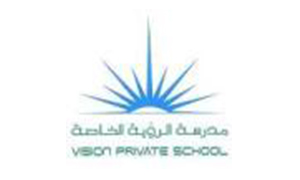 1- ما هي صور مساندة الإمارات للدول العربية والإسلامية؟.......................................................                       ..............................................................................................................                       .......................................................2- ما هي الآثار المترتبة على انتشار الجهل في المجتمعات؟..........................................................................................................................................................................................................................................................................3- ما هي الفوائد التي تتحقق للدولة من مساندتها للدول الأخرى؟.......................................................                       ..............................................................................................................                       .......................................................4- ما هي التحديات التي تعيق التقدم في الدول العربية والإسلامية؟.....................................................................................................................................5- كيف أقتدي برسول الله صلى الله عليه وسلم في العفو والتسامح مع الآخرين:في المدرسة: .....................................................................................................................في البيت: ........................................................................................................................6- ما هي الآثار التي تخلفها الحروب على المجتمعات؟...............................................................................................................................................................................................................................................................................................................................................................................................................7- عللي: حرص الإمارات على مساندة الشعوب العربية والإسلامية...........................................................................................................................................................................................................................................................................